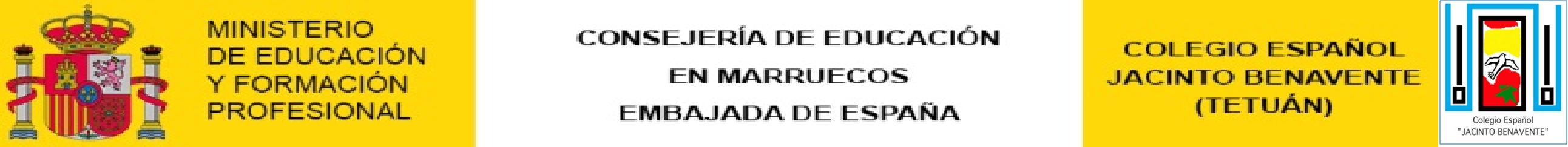 LIBRERIAS donde pueden encontrar los LIBROS de TEXTOLibrería CERVANTESSr. Ben124, rue Mohammed ben Abdellah TÁNGERTel.: 0642 655 555Puntos de venta de la Librería Cervantes de Tánger en Tetuán:ATLAS manualidadesAv. Tarik Ibno Ziad, nº 7 TETUÁN Tel.: 0644 48 65 74Librería CervantesCentro Comercial “Al Andalus”Nivel 2, almacén 164, Tetuán (enfrente del CE Jacinto Benavente)Tel: 0642 65 55 55Librería NANITOSSra. MiriamRue des Pheniciens, Galeria Comercial  Mezquita Mohamed V, 9TÁNGERTel.: 0661 30 51 63 //0643 28 05 80
PUNTO DE VENTA EN TETUÁN:Avenue El OuahdaAL WAHDA CENTERLocal n°15(Cerca del colegio)Tel.: 0601 70 24 03// 0766 60 08 89Librería ALCARAZAvenue Mohamed VTETUÁNTel: 05399-60013